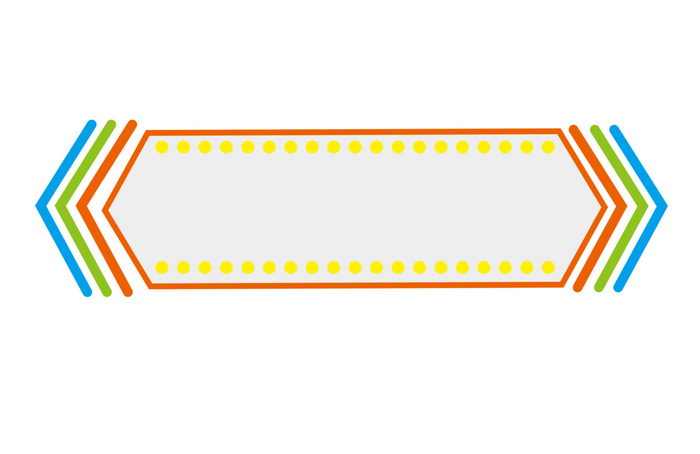 ตัวอย่างรายงานโครงการตามแผนปฏิบัติราชการประจำปีงบประมาณ ๒๕๖๓โรงเรียนไทยรัฐวิทยา ๗๕ เฉลิมพระเกียรติ๑. กลุ่มงานบริหารงาน ......................................................................................................................................    ชื่อโครงการ	.................................................................................................................................................    โครงการ/กิจกรรม นี้	   อยู่ในแผนปฏิบัติการ	   ไม่อยู่ในแผนปฏิบัติการ       			   โครงการใหม่     		   โครงการต่อเนื่อง๒. ความเป็นมา............................................................................................................................................................................................................................................................................................................................................................................................................................................................................................................................................................๓.วัตถุประสงค์ของโครงการ/กิจกรรม............................................................................................................................................................................................................................................................................................................................................................................................................................................................................................................................................................๔. ระยะเวลาและสถานที่ดำเนินงานโครงการ/กิจกรรม (ตามแผน)............................................................................................................................................................................................................................................................................................................................................................................................................................................................................................................................................................๕. เป้าหมาย๕.๑ เป้าหมายเชิงคุณภาพ ........................................................................................................................................................................................................................................................................................................................................................................    ๕.๒ เป้าหมายเชิงปริมาณ ........................................................................................................................................................................................................................................................................................................................................................................๖. ตัวชี้วัดความสำเร็จ........................................................................................................................................................................................................................................................................................................................................................................ ........................................................................................................................................................................................................................................................................................................................................................................๗. การดำเนินงาน     	     ดำเนินการแล้ว	      			     กำลังดำเนินการ				     ยังไม่ดำเนินการ๘. ผลการดำเนินงานโครงการ............................................................................................................................................................................................................................................................................................................................................................................................................................................................................................................................................................๙. งบประมาณสรุปการใช้จ่ายงบประมาณ  คิดเป็นร้อยละ............................    	   ตามแผน	    	   ต่ำกว่าแผน......................บาท			   สูงกว่าแผน........................บาท๑๐. การประเมินงาน / โครงการ / กิจกรรม (ให้แนบผลการประเมินมาด้วย)เกณฑ์ในการพิจารณาค่าเฉลี่ย  ดังนี้ระดับคะแนนเฉลี่ย	๑.๐๐-๑.๕๐	ผลการดำเนินงานต้องปรับปรุงระดับคะแนนเฉลี่ย  	๑.๕๑-๒.๕๐	ผลการดำเนินงานพอใช้ระดับคะแนนเฉลี่ย  	๒.๕๑-๓.๕๐	ผลการดำเนินงานเป็นที่น่าพอใจในระดับดีระดับคะแนนเฉลี่ย  	๓.๕๑-๔.๐๐	ผลการดำเนินงานเป็นที่น่าพอใจในระดับดีมาก	สรุปผลการประเมินโดยรวมของ งาน / โครงการ / กิจกรรม  (สรุปมาจากแบบประเมิน)		     ดีมาก	     ดี		     พอใช้		     ปรับปรุง๑๑. สภาพปัญหา  อุปสรรคและแนวทางปรับปรุงพัฒนา งาน / โครงการ/ กิจกรรม	๑๑.๑  ปัญหาและอุปสรรค............................................................................................................................................................................................................................................................................................................................................................................................................................................................................................................................................................	๑๑.๒ แนวทางในการแก้ไข............................................................................................................................................................................................................................................................................................................................................................................................................................................................................................................................................................	๑๑.๓ ข้อเสนอแนะในการนำไปพัฒนากิจกรรม/งาน/โครงการ  ครั้งต่อไป............................................................................................................................................................................................................................................................................................................................................................................................................................................................................................................................................................๑๒. ภาคผนวก (เอกสาร/ชิ้นงาน/ภาพประกอบ) -  โครงการ -  คำสั่งแต่งตั้งกรรมการ -  บันทึกข้อความ-  กำหนดการ -  รายชื่อผู้เข้าร่วมกิจกรรม -  ภาพถ่ายกิจกรรม -  แบบประเมินกิจกรรม/โครงการ  -  รายงานสรุปผลการประเมินกิจกรรม/โครงการ  - เอกสาร หลักฐานอื่น ................................................................................................. 
ผู้รายงาน...................................................   							(..................................................)						ตำแหน่ง …………………………………………					รายงาน ณ วันที่............เดือน......................พ.ศ................					     ลงชื่อ...................................................................						 (................................................................)						หัวหน้ากลุ่มงาน.........................................ตัวอย่างการรายงานผลหรือสรุปผลการดำเนินโครงการ กิจกรรม๑. ชื่อโครงการ : สร้างหนูน้อยนักวิทยาศาสตร์๒. ความเป็นมา (จากหลักการและเหตุผล)	การเรียนรู้เป็นสิ่งสำคัญสำหรับคนทุกวัย โดยเฉพาะการจัดการศึกษาในศตวรรษที่ 21 ที่ต้องเตรียมคนให้มีความพร้อมทั้งความรู้ ทักษะในการแสวงหาความรู้ การทำงานเป็นกลุ่ม ความสามารถในการคิด ดังนั้น ในการจัดกิจกรรมวิทยาศาสตร์สำหรับเด็ก จึงเป็นการจัดประสบการณ์ที่มุ่งให้เด็กได้ค้นคว้า ทดลอง และลงมือปฏิบัติจริง  ช่วยสร้างให้เด็กเกิดความสนุกเพลิดเพลิน เกิดความอยากรู้ รู้จักสังเกต ตั้งคำถาม หาคำตอบด้วยตนเอง ปัจจุบันพบว่าการจัดประสบการณ์ทางวิทยาศาสตร์สำหรับเด็ก ยังขาดกิจกรรมที่เป็นการจัดประสบการณ์ตรง ในการฝึกให้เกิดทักษะกระบวนการทางวิทยาศาสตร์ที่จะนำไปสู่ทักษะการคิด ประกอบดับการประเมินภายนอก รอบสาม ตัวบ่งชี้ที่ 4 มีผลการประเมินอยู่ในระดับพอใช้ แสดงถึงเด็กยังขาดทักษะการคิด ดังนั้น เพื่อให้เด็กได้พัฒนาทักษะการคิด ได้รับประสบการณ์ตรง เกิดการเรียนรู้ด้วยตนเองโดยผ่านกิจกรรมที่เด็กสนใจ สนุกสนาน ท้าทาย และนำไปใช้ในชีวิตประจำวันได้เหมาะสมกับวัย จึงจัดทำโครงการนี้ขึ้น๓.วัตถุประสงค์ของโครงการ/กิจกรรม	๓.๑ เพื่อให้เด็กมีประสบการณ์ตรงจากการเข้าร่วมกิจกรรม	๓.๒ เพื่อให้เด็กมีทักษะกระบวนการทางวิทยาศาสตร์และเกิดการเรียนรู้ด้วยตนเอง	๓.๓ เพื่อให้เด็กมีทักษะการคิดเชิงเหตุผลทางวิทยาศาสตร์ และการคิดรวบยอด๔. ระยะเวลาและสถานที่ดำเนินงานโครงการ/กิจกรรม (ตามแผน)............................................................................................................................................................................................................................................................................................................................................................................................................................................................................................................................................................๕. เป้าหมาย	๕.๑ เป้าหมายเชิงคุณภาพ 		๑) ร้อยละ ๘๐ ของเด็กชั้นอนุบาลปีที่ ๓ มีทักษะกระบวนการทางวิทยาศาสตร์น และเกิดการเรียนรู้ด้วยตนเองระดับปฏิบัติได้		๒) ร้อยละ ๘๐ ของเด็กชั้นอนุบาลปีที่ ๓ สามารถคิดเชิงเหตุผลทางวิทยาศาสตร์ และคิดรวบยอดระดับปฏิบัติได้๕.๒ เป้าหมายเชิงปริมาณ 		ร้อยละ ๙๐ ของนักเรียนชั้นอนุบาลปีที่ ๓ ได้รับประสบการณ์ตรงจากการเข้าร่วมกิจกรรม๖. ตัวชี้วัดความสำเร็จ	๖.๑ ร้อยละของเด็กชั้นอนุบาลปีที่ ๓ ได้รับประสบการณ์ตรงจากการเข้าร่วมกิจกรรม	๖.๒ ร้อยละของเด็กชั้นอนุบาลปีที่ ๓ มีทักษะด้านการสังเกต การพยากรณ์ การทดลอง และการลงความเห็นจากข้อมูล	๖.๓ ร้อยละของเด็กชั้นอนุบาลปีที่ ๓ เปรียบเทียบข้อมูลจากการสังเกตได้อย่างมีเหตุผล	๖.๔ ร้อยละของเด็กชั้นอนุบาลปีที่ ๓ บอกผลการทดลองของตนเองได้๗. การดำเนินงาน     	     ดำเนินการแล้ว	      			     กำลังดำเนินการ				     ยังไม่ดำเนินการ๘. ผลการดำเนินงานโครงการ	๘.๑ การดำเนินงานตามขั้นตอนการดำเนินงาน/กิจกรรมสำคัญ (ที่กำหนดไว้ในวิธีการดำเนินงานของโครงการ)	กิจกรรมที่ ๑  จัดอบรมปฏิบัติการเรื่อง ทักษะกระบวนการทางวิทยาศาสตร์สำหรับเด็กอนุบาลเมื่อวันที่ ๑ พฤษภาคม ๒๕๖๑ เวลา ๙.๐๐ -๑๖.๓๐ น. ณ ห้องประชุมสุขศรี มีครูระดับอนุบาลปีที่ ๓ เข้ารับการอบรมจำนวน ๑๕ คน ได้รับความอนุเคราะห์วิทยากรจากสำนักงานคณะกรรมการการศึกษาการศึกษาเอกชนจากการสอบถามผู้เข้าร่วมการอบรม พบว่า ผู้เข้ารับการอบรมร้อยละ ๙๕.๖๘ มีความรู้ ความเข้าใจ และร้อยละ ๙๒.๖๒ คิดว่าสามารถนำความรู้ที่ได้รับไปใช้ในการจัดประสบการณ์ใดกิจกรรมที่ ๒ จัดทำแผนการจัดประสบการณ์เพื่อพัฒนาทักษะกระบวนการทางวิทยาศาสตร์ก่อนเปิดภาคเรียนที่ ๑ ระหว่างวันที่ ๒-๑๐ พฤษภาคม ๒๕๖๑ ครูที่เข้ารับการอบรมทุกคนร่วมกันวางแผนการนำความรู้ไปใช้ โดยจัดทำแผนการจัดประสบการณ์ จากการตรวจแผนการจัดประสบการณ์และการดำเนินงาน รวมทั้งจากการสังเกตการเตรียมงานของครู พบว่าครูทุกคนมีแผนการดำเนินงานที่ชัดเจนปฏิบัติได้จริง และสามารถเขียนแผนการจัดประสบการณ์เป็นรายหน่วยที่เน้นทักษะกระบวนการทางวิทยาศาสตร์ มีกิจกรรมการทดลองเพื่อให้เด็กได้พัฒนาทักษะกระบวนการทางวิทยาศาสตร์ ด้านการสังเกตการพยากรณ์การทดลอง และการลงความเห็นจากข้อมูล มีกิจกรรมที่ฝึกให้เด็กได้เรียนรู้ด้วยตนเองฝึกการคิดเชิงเหตุผลทางวิทยาศาสตร์ การคิดรวบยอด และจัดเตรียมวัสดุอุปกรณ์พร้อมสถานที่ในการจัดกิจกรรมใดสอดคล้องกับกิจกรรมที่ปรากฏในแผนการจัดประสบการณ์ กิจกรรมที่ ๓ จัดทำเครื่องมือประเมินผลการดำเนินงานตามเป้าหมายและตัวชี้วัดความสำเร็จของโครงการเมื่อวันที่ ๑๒-๑๓ พฤษภาคม ๒๕๖๑ ผู้รับผิดชอบโครงการการประชุมร่วมกับคณะทำงานจัดทำเครื่องมือประเมินผลการดำเนินโครงการปาล์มเป้าหมายและตัวชี้วัดความสำเร็จที่ระบุไว้ในโครงการใดเครื่องมือจำนวน ๒ ฉบับ คือฉบับที่ ๑ แบบสำรวจจำนวนเด็กที่เข้าร่วมกิจกรรมตามโครงการสร้างหนูน้อยนักวิทยาศาสตร์ฉบับที่ ๒ แบบสังเกตพฤติกรรมของเด็กด้าน ๑) ทักษะกระบวนการทางวิทยาศาสตร์ ๒) การเรียนรู้ด้วยตนเอง และ ๓) การคิดเชิงเหตุผลทางวิทยาศาสตร์ และคิดรวบยอดเครื่องมือฉบับที่ ๑ ส่งให้ครูกรอกข้อมูลหลังจัดประสบการณ์ครบตามแผนที่วางไว้ ส่วนฉบับที่ ๒ มอบให้ครูสังเกตพฤติกรรมเด็กที่เข้าร่วมกิจกรรมเป็นระยะ ๆ และสรุปผลส่งผู้รับผิดชอบโครงการภาคเรียนละ ๑ ครั้งกิจกรรมที่ ๔ จัดกิจกรรมการทดลองทางวิทยาศาสตร์ตามแผนการจัดประสบการณ์ที่กำหนดไว้เมื่อเปิดภาคเรียนที่ ๑ ครูทุกคนได้นำแผนการจัดประสบการณ์ที่พัฒนาไว้ไปจัดประสบการณ์กับเด็กในชั้นที่รับผิดชอบตลอดปีการศึกษาตามแผนที่วางไว้กิจกรรมที ๕ นิเทศ กำกับ ติดตามการจัดกิจกรรมการทดลองทางวิทยาศาสตร์ระหว่างที่ครูจัดประสบการณ์ตามแผนที่วางไว้ผู้รับผิดชอบโครงการได้ประชุมคณะกรรมการจัดทำปฏิทินและเครื่องมือการนิเทศ และนิเทศ ติดตามผลการจัดประสบการณ์เพื่อช่วยเหลือหรือแนะนำครูให้สามารถจัดประสบการณ์ได้อย่างมีประสิทธิภาพ จากการนิเทศ ติดตามผลโดยการเยี่ยมชั้นเรียนและการสังเกตการจัดประสบการณ์ พบว่า ครูทุกคนคิดเป็นร้อยละ ๑๐๐ สามารถจัดประสบการณ์ใดสอดคล้องกับแผนการจัดประสบการณ์ที่กำหนดไว้ เด็กชั้นอนุบาลปีที่ ๓ ที่เข้าร่วมกิจกรรมทุกคนได้เรียนรู้จากประสบการณ์ตรงกิจกรรมที ๖ สรุปและจัดทำรายงานผลการดำเนินโครงการเมื่อได้รับผลการประเมินครบถ้วนผู้รับผิดชอบโครงการนำผลมาวิเคราะห์สรุปและจัดทำรายงานผลการดำเนินงานโครงการเสนอให้ผู้บริหารรับทราบและให้ความเห็นชอบ๙. งบประมาณ๑๐. การประเมินงาน / โครงการ / กิจกรรม (ให้แนบผลการประเมินมาด้วย)เกณฑ์ในการพิจารณาค่าเฉลี่ย  ดังนี้ระดับคะแนนเฉลี่ย	๑.๐๐-๑.๕๐	ผลการดำเนินงานต้องปรับปรุงระดับคะแนนเฉลี่ย  	๑.๕๑-๒.๕๐	ผลการดำเนินงานพอใช้ระดับคะแนนเฉลี่ย  	๒.๕๑-๓.๕๐	ผลการดำเนินงานเป็นที่น่าพอใจในระดับดีระดับคะแนนเฉลี่ย  	๓.๕๑-๔.๐๐	ผลการดำเนินงานเป็นที่น่าพอใจในระดับดีมาก	สรุปผลการประเมินโดยรวมของ งาน / โครงการ / กิจกรรม  (สรุปมาจากแบบประเมิน)		     ดีมาก	     ดี		     พอใช้		     ปรับปรุง๑๑. สภาพปัญหา  อุปสรรคและแนวทางปรับปรุงพัฒนา งาน / โครงการ/ กิจกรรม	๑๑.๑  ปัญหาและอุปสรรค- บางครั้งไม่สามารถจัดกิจกรรมตามแผนที่วางไว้ เนื่องจากมีกิจกรรมอื่นที่โรงเรียนต้องดำเนินการ- แผนการจัดประสบการณ์บางแผนต้องใช้เวลามาก ทำให้เด็กบางคนหมดความสนใจในการเข้าร่วมกิจกรรม๑๑.๒ แนวทางในการแก้ไข........................................................................................................................................................................................................................................................................................................................................................................	๑๑.๓ ข้อเสนอแนะในการนำไปพัฒนากิจกรรม/งาน/โครงการ  ครั้งต่อไป- ครูควรจัดหาอุปกรณ์ท้องถิ่นที่มีราคาถูกและหาได้ง่ายในการจัดกิจกรรม- ครูควรให้เวลาเด็กในการทดลองและนำเสนอผลการทดลองเพิ่มขึ้น- ครูควรปรับการจัดประสบการณ์ให้สอดคล้องกับพัฒนาการของเด็กแต่ละวัย- โรงเรียนควรจัดทำปฏิทินการจัดกิจกรรมต่างๆของโรงเรียนให้ครูและบุคลากรทุกคนได้ทราบทั่วกัน เพื่อจัดประสบการณ์ให้สอดคล้องกับปฏิทินงานของโรงเรียนลงชื่อ...................................................ผู้รายงาน(............................................................)ความคิดเห็นผู้บริหาร ......................................................................................................................................................................................................................................................................................................................................................................................................................................................................................................................ลงชื่อ ...........................................................................(นายวิเชียร  สุขจันทร์)                                     ผู้อำนวยการโรงเรียนไทยรัฐวิทยา ๗๕ เฉลิมพระเกียรติตัวอย่างแบบประเมินงาน / โครงการ / กิจกรรมโรงเรียนไทยรัฐวิทยา ๗๕ เฉลิมพระเกียรติ  ชื่องาน/โครงการ...................................................................................................................................................กิจกรรม...............................................................................................................................................................คำชี้แจง   เกณฑ์การประเมินระดับคุณภาพ ๑ :  การดำเนินงานปฏิบัติได้ต่ำกว่า  ๖๐%            ระดับคุณภาพ ๒ :  การดำเนินงานปฏิบัติได้  ๖๐ - ๖๙%ระดับคุณภาพ ๓ :  การดำเนินงานปฏิบัติได้  ๗๐ - ๗๙%	        ระดับคุณภาพ ๓ :  การดำเนินงานปฏิบัติได้  ๘๐%  ขึ้นไปการแปลผลการประเมินระดับคะแนนเฉลี่ย	๑.๐๐-๑.๕๐	ผลการดำเนินงานต้องปรับปรุงระดับคะแนนเฉลี่ย  	๑.๕๑-๒.๕๐	ผลการดำเนินงานพอใช้ระดับคะแนนเฉลี่ย  	๒.๕๑-๓.๕๐	ผลการดำเนินงานเป็นที่น่าพอใจในระดับดีระดับคะแนนเฉลี่ย  	๓.๕๑-๔.๐๐	ผลการดำเนินงานเป็นที่น่าพอใจในระดับดีมากลงชื่อ                                              ผู้ประเมิน         (...........................................................)วันที่.................เดือน.........................พ.ศ. ...............ตัวอย่างแบบฟอร์มการสรุปรายงานการดำเนินโครงการของกลุ่มงาน (หัวหน้ากลุ่มงาน)กลุ่มงานบริหารงานวิชาการตัวอย่างแบบฟอร์มการสรุปรายงานการดำเนินโครงการ (หัวหน้าโครงการ)โครงการ...............................................................................ผู้รับผิดชอบโครงการ .........................................................................ขั้นตอนการดำเนินกิจกรรมผู้รับผิดชอบ๑. ๒. ๓.ที่ประเภทงบประมาณตามแผน (บาท)จ่ายจริง (บาท)คงเหลือ (บาท)๑เงินอุดหนุนรายหัว๒เงินรายได้สถานศึกษา๓เงินอื่น ๆ (ระบุ)................รวมทั้งสิ้นความเห็น ผู้ช่วยผู้อำนวยการโรงเรียนความเห็น ผู้อำนวยการโรงเรียน...............................................................................……………………………………………………………………..……………………………………………………………………..เห็นชอบ…………………………………………………………..…แก้ไข / ปรับปรุง...........................................................……………………………………………………………………..…ลงชื่อ.....................................................                 (..................................................)ผู้ช่วยผู้อำนวยการโรงเรียนกลุ่มงานบริหารงาน...................ลงชื่อ.........................................          (นายวิเชียร  สุขจันทร์)                                     ผู้อำนวยการโรงเรียนไทยรัฐวิทยา ๗๕ เฉลิมพระเกียรติที่ประเภทงบประมาณตามแผน (บาท)จ่ายจริง (บาท)คงเหลือ (บาท)๑.เงินอุดหนุนรายหัว๒.เงินรายได้สถานศึกษา๓.เงินอื่น ๆ (ระบุ)................รวมทั้งสิ้นที่รายการประเมินระดับคุณภาพระดับคุณภาพระดับคุณภาพระดับคุณภาพที่รายการประเมิน๑๒๓๔๑.วัตถุประสงค์ของโครงการ/กิจกรรมมีความชัดเจน ครอบคลุมภารกิจที่กำหนด๒.วัตถุประสงค์ของโครงการ/กิจกรรมนำไปสู่การปฏิบัติได้๓.เป้าหมายของโครงการ/กิจกรรมก่อให้เกิดประโยชน์กับนักเรียนและบุคลากรในโรงเรียน๔.มีบรรยากาศเอื้อต่อการเรียนรู้และประยุกต์ใช้ในชีวิตประจำวัน๕.การดำเนินงาน/โครงการ/กิจกรรมมีความเหมาะสมและเพียงพอในงบประมาณที่ได้รับและวัสดุอุปกรณ์ที่ใช้ในการปฏิบัติงาน๖.ขั้นตอนการปฏิบัติงาน/โครงการ/กิจกรรม  ดำเนินไปตามระยะเวลาที่กำหนดและได้รับความร่วมมือจากผู้ร่วมงาน๗.มีการกำหนดผู้รับผิดชอบการปฏิบัติงานตามโครงการ/กิจกรรมและมีกระบวนการในการทำงานเหมาะสม๘.ผลที่ได้รับจากการดำเนินงาน/โครงการ/กิจกรรมเป็นไปตามเป้าหมายที่กำหนด๙.ผลการดำเนินงาน/โครงการ/กิจกรรมสนองนโยบายของโรงเรียนและสพฐ. ๑๐.มีการสรุปโครงการ/กิจกรรม  ได้นำผลการดำเนินงานโครงการ/กิจกรรมไปใช้ให้เกิดประสิทธิภาพมากยิ่งขึ้นรวม (ผลรวมทุกช่อง)เฉลี่ย (นำคะแนนรวม หารด้วย ๑๐)ที่โครงการผู้รับผิดชอบระยะเวลาการดำเนินโครงการผลการดำเนินโครงการผลการดำเนินโครงการผลการดำเนินโครงการหมายเหตุที่โครงการผู้รับผิดชอบระยะเวลาการดำเนินโครงการดำเนินการแล้วกำลังดำเนินการยังไม่ดำเนินการหมายเหตุ๑.๒.๓.๔.๕.ที่กิจกรรมงบประมาณงบประมาณงบประมาณระยะเวลาการดำเนินโครงการผลการดำเนินโครงการผลการดำเนินโครงการผลการดำเนินโครงการหมายเหตุที่กิจกรรมตามแผน (บาท)จ่ายจริง (บาท)คงเหลือ (บาท)ระยะเวลาการดำเนินโครงการดำเนินการแล้วกำลังดำเนินการยังไม่ดำเนินการหมายเหตุ๑.๒.๓.๔.๕.